This should look familiar; you saw some of it in early March.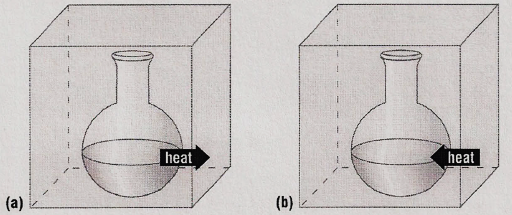 Classify the following as exothermic or endothermic:__________________  550 kJ is released__________________  The energy level of the products is higher than that of the reactants.__________________  The metabolism of glucose in the body provides energy.__________________  The energy level of the products is lower than that of the reactants.__________________  125 kJ is absorbedEnergy in Chemical ReactionsClassify the following as exothermic or endothermic reaction and give ΔH for each:Gas burning in a Bunsen burner: CH4 + 2O2 → CO2 + 2H2O + 890 kJDehydrating limestone: Ca(OH)2 + 65.3 kJ → CaO + H2OFormation of aluminum oxide and iron from aluminum and iron(III)oxide:2Al + Fe2O3 → Al2O3 + 2Fe + 850 kJCombustion of propane: C3H8 + 5O2 → 3CO2 + 4H2O + 2200 kJFormation of table salt: 2Na + Cl2 → 2NaCl + 2H2O + 819 kJDecomposition of phosphorous pentachloride: PCl5 + 67 kJ → PCl3 + Cl2  How much heat is released when 766 grams of CH4 is combusted in oxygen?How much heat is released when 766 moles of CH4 is combusted in oxygen? Note the unit is different!Now let’s try an endothermic reaction.   How much heat is absorbed by a reaction where 138 grams of calcium hydroxide are turned into quicklime (CaO, used to make cement)?  Use your periodic table and the coefficients from the following balanced equation:Ca(OH)2 → CaO + H2O     ∆H  =   + 65.3 kJWhen 77.4 grams of sodium react, how much heat is given off? 2Na + Cl2 → 2NaCl + 2H2O   ∆H = -819 kJEnergy AgainCλeMis+ry: http://genest.weebly.com     Stop in for help every day at lunch and Tues &Thurs after school!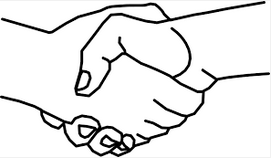 Name_________Period________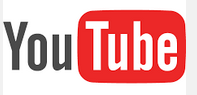 Watch and copy the solution.How much heat is released when 27.5 grams of CH4 is combusted in oxygen?CH4(g) + 2O2(g)         CO2(g) + 2H2O(L) ∆H = -890.4 kJManual link for the video  Thermochemical Equations Practice ProblemsTyler DeWitt    https://www.youtube.com/watch?v=8m_FCe5aCqThermochemical Equations Practice Problems  Click the link at genest.weebly.com Watch only 0:00 to 4:45 !Watch and copy the solution.How much heat is released when 27.5 grams of CH4 is combusted in oxygen?CH4(g) + 2O2(g)         CO2(g) + 2H2O(L) ∆H = -890.4 kJManual link for the video  Thermochemical Equations Practice ProblemsTyler DeWitt    https://www.youtube.com/watch?v=8m_FCe5aCqWatch and copy the solution.How much heat is released when 79.2 grams of O2 is combusted with excess methane?CH4(g) + 2O2(g)         CO2(g) + 2H2O(L) ∆H = -890.4 kJManual link for the video  Thermochemical Equations Practice ProblemsTyler DeWitt    https://www.youtube.com/watch?v=8m_FCe5aCqThermochemical Equations Practice Problems  Click the link at genest.weebly.com Watch only 4:45 to 7:48 !Watch and copy the solution.How much heat is released when 79.2 grams of O2 is combusted with excess methane?CH4(g) + 2O2(g)         CO2(g) + 2H2O(L) ∆H = -890.4 kJManual link for the video  Thermochemical Equations Practice ProblemsTyler DeWitt    https://www.youtube.com/watch?v=8m_FCe5aCq